الهدف:  [ما هو الهدف المباشر لمهنتك؟ لجذب الانتباه، كن مختصراً وواضحاً.]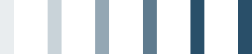 [اسمك]، [الشهادة]الهاتف: [الهاتف] | البريد الإلكتروني: [البريد الإلكتروني][عنوان الشارع، والمدينة، والرمز البريدي للشارع]التعليمالخبرةالخبرة[تم تحديد مساحة ثابتة للمقاطع الستة من هذه الصفحة حيث يمكنك إضافة المحتوى (كهذا مثلاً) لكي لا تقلق بشأن تغيير تخطيط الصفحة.ويتسع كل واحد من هذه المقاطع لمقدار نص مشابه للنصوص التي تراها في مقاطع التلميحات الثلاثة المبينة هنا.للاطلاع على السيرة الذاتية في أي وقت مع كل التنسيقات وتخطيط الصفحة، من علامة التبويب "عرض" على الشريط، انقر فوق "وضع القراءة".‏][لاستبدال نص العنصر النائب بنص خاص بك، حدده ببساطة وابدأ الكتابة.للحصول على أفضل النتائج، لا تشمل مسافة إلى يسار الأحرف المحددة أو يمينها.][هل تحتاج إلى إضافة مزيد من النص؟ من السهل تنسيق المحتوى ليبدو رائعاً.من علامة التبويب "الصفحة الرئيسية"، ألقِ نظرة على المجموعة "أنماط" للوصول بسرعة إلى أي تنسيق نص تراه في هذا المستند.]الخبرةالجوائز والعضوياتالمهارات والقدرات[المسمّى الوظيفي][اسم الشركة][هذا هو المكان المناسب لكتابة ملخص موجز عن مسؤولياتك الرئيسية وأبرز إنجازاتك.][هل أنت رئيس مجموعة طلابية أو قائد فريق في الجمعية الخيرية المفضلة لديك؟ أنت إذاً قائد بالفطرة، اذكر ذلك بوضوح!][لقد عملت جاهداً لاكتساب الخبرة، فلا تخجل من ذكر ذلك الآن! اسرد المهارات الرئيسية ذات الصلة هنا.‏]